                                        Составила: Талыбова Севда Аслановна                                  Учитель математики (учитель-практикант)  в                         МБОУ Музыкально-эстетическом  лицее  имени А. Г. ШниткеПредмет: математика Класс: 6 «А» «Б»Учебник: для учащихся общеобразовательных организаций / А.Г Мерзляк, В.Б. Полонский, М.С. Якир. — М. : Вентана-Граф, 2014. Тип урока: Урок изучения нового материалаТема урока: Сложение рациональных чисел.Цели и задачи: Предметные: формировать умение складывать рациональные числа, используя правило сложения чисел с разными знаками и правило сложения отрицательных чисел.Личностные: формировать умение работать в коллективе и находить согласованные решения.Метапредметные: развивать понимание сущности алгоритмических предписаний и умение действовать в соответствии с предложенным алгоритмом.Планируемые результаты: Учащиеся научатся складывать рациональные числа, используя правило сложения чисел с разными знаками и правило сложения отрицательных чисел.Основные понятия: Свойства сложения чисел на координатной прямой, правило сложения чисел с разными знаками, правило сложения отрицательных чисел, правило сложения противоположных чисел.Обороудование. Компьютер, колонки, проектор, интерактивная доскараздаточный материал для лабораторно-практической работы, модель координатной прямой, листы для самооценки, презентация.Организационная структура урокаДеятельность учителяДеятельность учениковФормируемые УУДВ    Время1.Организационный этап. Актуализация знанийЦель: выработка на личностно значимом уровне внутренней готовности выполнения нормативных требований учебной деятельности1.Организационный этап. Актуализация знанийЦель: выработка на личностно значимом уровне внутренней готовности выполнения нормативных требований учебной деятельности1.Организационный этап. Актуализация знанийЦель: выработка на личностно значимом уровне внутренней готовности выполнения нормативных требований учебной деятельности11 минУчитель приветствует учащихся, проверяет их готовность к уроку.  – Здравствуйте ребята. Я рада снова видеть вас на уроке. Один мудрец однажды сказал: «Не для школы, а для жизни мы учимся!» А для чего Вы изучаете такую сложную науку как математика?– С каким настроением вы пришли на урок математики?– Приготовьте листы самоконтроля.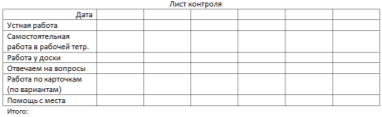 Учащиеся проверяют готовность к уроку. Садятся. Показывают смайлик настроения. Готовят листы самоконтроля.Личностные:
- сформировать потребность в самовыражении а самореализации.Коммуникативные:- умение слушать и вступать в диалог;- умение выражать свои мысли в соответствии с условиями коммуникации.                                           2.Постановка цели и задач урока. Мотивация учебной деятельности учащихсяЦель: подготовка мышления учащихся, организация осознания ими внутренней потребности к построению учебных действий и фиксирование каждым из них индивидуального затруднения в пробном действии.                                           2.Постановка цели и задач урока. Мотивация учебной деятельности учащихсяЦель: подготовка мышления учащихся, организация осознания ими внутренней потребности к построению учебных действий и фиксирование каждым из них индивидуального затруднения в пробном действии.                                           2.Постановка цели и задач урока. Мотивация учебной деятельности учащихсяЦель: подготовка мышления учащихся, организация осознания ими внутренней потребности к построению учебных действий и фиксирование каждым из них индивидуального затруднения в пробном действии.10 мин– Внимание на доску. Начнём урок с отгадывания, хорошо знакомых вам анаграмм. (Слайд 1)ШЫРВЫГИ – ВЫИГРЫШШЫРПРОГИ – ПРОИГРЫШТОДАЛ – ОТДАЛЗЯВЛ – ВЗЯЛПЛАТАЗАР – ЗАРПЛАТАЛОГАН – НАЛОГГОЛД – ДОЛГДОДОХ – ДОХОДСХОДРА – РАСХОД– Как это можно сделать?– Какие из данных слов можно поставить в заголовок каждой группы? (Слайд 2)– Какими числами в математике мы можем охарактеризовать доход, расход?– Назовите как можно больше слов или выражений связанных с понятием чисел с разными знаками.– Каким арифметическим знаком можно заменить слово «доход», «расход»?Действительно, бережливый хозяин хорошо должен знать как размер своего дохода, так и свои расходы (долги).(слайд 3)И вот однажды купец решил посчитать, с прибылью для себя или с убытком он прожил этот месяц? Если:Первый человек отдал ему 32 рубля своего долга;Второму он дал в долг  половину этих денег;На строительство башни он пожертвовал 30 рублей;Третий вернул 17 рублей; И последняя сделка принесла ему доход 10 рублей.– Решите задачу купца.Решение: 32 – 16 – 30 + 17 + 10 = ?                       16           ?  - Как вычесть из 16 число 32?– А если записать так: 32+( – 16)+( – 30)+ 17 + 10 =?                                        - Как сложить 16 и (-30)?– Модель координатной прямой у вас на столе. Выполните сложение. Окончательный ответ?С каким знаком получившееся число?    В какую колонку можно отнести полученный результат? А если бы число получилось отрицательное?Какой вывод сделал купец?На уроках в школе мы учимся учиться. Что мы получаем «доход» или «расход»?Назовите числа, из которых составлено выражение? На какие группы можно поделить эти числа? Какое понятие в математике связывает эти числа? – Итак, решая задачу про купца, мы использовали модель координатной прямой. Удобно ли использовать модель координатной прямой для сложения целых или рациональных чисел в более сложных жизненных ситуациях? – Тогда сформулируйте тему урока. Запишите в тетрадь тему урока. – Какую цель вы определите для себя на данном уроке?Учащиеся отгадывают анаграммы. Фронтальная работа.Заполняют листы самоконтроля. – Учащиеся дают свои варианты.Доход, расход– положительными – доход, отрицательными - расход.– Учащиеся дают свои варианты.Работа с орфографическим словарем.«+» и «-»- С помощью координатной прямой.Ответ: 13.С «+»В 1-ю колонку, в доходВо 2-ю колонку, в расходОн прожил этот месяц с выигрышем для себя.Доход – это знанияПоложительные и отрицательные.Положительные и отрицательные.Целые числа.– НЕТУчащиеся формулируют тему урока «Сложение рациональных чисел». Записывают тему в тетрадь. Учащиеся формулируют цели, учитель корректирует и обобщает.Личностные:
- сформировать потребность в самовыражении и самореализации, позитивной моральной самооценки и моральных чувств.Коммуникативные: 
- формулирование собственного мнения.Познавательные:
- анализ объектов с целью выделения признаков;
- синтез;
- выбор оснований и критериев для сравнения;
- классификация объектов.Регулятивные:
- планирование своих действий;
- различение способа и результата действий;
- внесение необходимых корректив в действие.Изучение нового материала и первичное закреплениеЦель: постановка целей учебной деятельности и на этой основе – выбор способа и средств их реализации.Изучение нового материала и первичное закреплениеЦель: постановка целей учебной деятельности и на этой основе – выбор способа и средств их реализации.Изучение нового материала и первичное закреплениеЦель: постановка целей учебной деятельности и на этой основе – выбор способа и средств их реализации.1155– Для достижения целей урока предлагаю вам выполнить лабораторно-практическую работу. У каждого на парте имеется раздаточный материал и модель координатной прямой. Вам необходимо заполнить таблицу с использованием модели координатной прямой и понятия «модуля», сделать выводы. Ответив на вопросы, попробовать сформулировать алгоритм сложения рациональных чисел. Выполнение 1 части лабораторно-практической работы.1. Сложение рациональных чисел одного знака.(сложение отрицательных чисел)Заполните таблицу с помощью координатной прямой:Ответьте на вопросы.1) Может ли при сложении отрицательных чисел получиться 0? _________2) Сравните значение выражений a + b и |a| + |b|.3) Какие числа получились при их вычислении? ___________________________________________________4)Сформулируйте правило сложения отрицательных    чисел, используя понятие «модуль».Правило. Чтобы найти сумму двух отрицательных чисел, надо:1) ________________________________________________;2) __________________________________________________________________________________________________.Самопроверка выполненной работы. (слайд 4)– Проверьте заполнение таблицы. Озвучьте ответы на поставленные вопросы. Обсудите в группах по 4 человека правило сложения отрицательных чисел. Озвучьте правило сложения отрицательных чисел.Первичное закрепление. Учитель показывает образец оформления решения при применения правила.Образец: 1) – 35 + (– 9) = – (35 + 9) = – 44.                 2)  .Выполнение практической части  Выполнить сложение. Два человека по четыре примера работают у доски. – Проверьте себя. Оцените свою работу. 8 правильных ответов - «5»6,7 правильных ответов - «4»4,5 правильных ответов - «3»В раздаточных материалах  учащиеся заполняют 3-6 столбцы. Отвечают на вопросы. Индивидуальная работа.Сравнивают свои результаты по таблице с результатами заполненной таблицы по интерактивной доске. Проверяют и оценивают свою работу. Индивидуальная работа. Работая в парах, пытаются сформулировать правило сложения двух отрицательных чисел. Парная работа.Учитель оказывает индивидуальную помощь учащимся. Групповая работа.После обсуждения, представитель каждой группы озвучивает сформулированное данной группой правило сложения отрицательных чисел.Дети помогают, записывают решение в тетрадь. Фронтальная работа.Индивидуальная работа.Учащиеся проверяют, корректируют свою работу. Оценивают свою работу.Личностные:
Формирование границ «знания» и «незнания».Коммуникативные:
- понимание возможности различных позиций других людей, отличных от собственной;
- ориентировка на позицию партнёра;
- стремление к координации различных позиций в сотрудничестве;
- умение договариваться, приходить к общему решению.
Регулятивные:
- принятие и сохранение учебной задачи4
- различение способа и результата действия.Познавательные:
- структурирование знаний;
- построение речевого высказывания в устной и письменной форме;
- установление причинно-следственных связей;
- доказательство.15 мин4.Физкультминутка (Динамическая пауза)Цель: сменить деятельность, обеспечить эмоциональную разгрузку учащихся.4.Физкультминутка (Динамическая пауза)Цель: сменить деятельность, обеспечить эмоциональную разгрузку учащихся.4.Физкультминутка (Динамическая пауза)Цель: сменить деятельность, обеспечить эмоциональную разгрузку учащихся.4Сменить деятельность, обеспечить эмоциональную разгрузку учащихся. (Слайд 5)Используется видеосюжет «Игры Никитиных Кубики для всех - Развиваем пространственное мышление (3)» (Слайд 16)– Посмотрим видеосюжет, где из моделей, составляют различные фигуры. 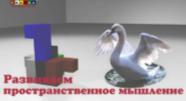 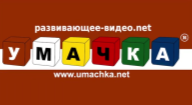 Ваша задача: отгадать, на что похожа составленная фигура. Правила: отвечать по поднятой руке. Динамическая пауза направлена на развитие пространственного мышления.Фронтальная работа. 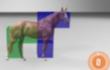 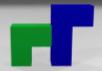 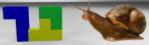 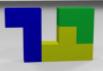 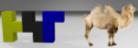 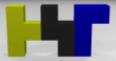 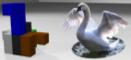 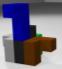 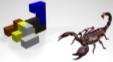 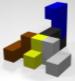 Личностные:
- сформировать потребность в самовыражении и самореализации, позитивной моральной самооценки и моральных чувств.Коммуникативные: 
- формулирование собственного мнения.Познавательные:
- анализ объектов с целью выделения признаков.4 мин 5. Изучение нового материала и первичное закреплениеЦель: постановка целей учебной деятельности и на этой основе – выбор способа и средств их реализации.5. Изучение нового материала и первичное закреплениеЦель: постановка целей учебной деятельности и на этой основе – выбор способа и средств их реализации.5. Изучение нового материала и первичное закреплениеЦель: постановка целей учебной деятельности и на этой основе – выбор способа и средств их реализации.Продолжим нашу работу.Вам необходимо выполнить 2 часть работы. Заполнить таблицу с использованием модели координатной прямой и понятия «модуля», сделать выводы. Ответив на вопросы, попробовать сформулировать алгоритм сложения чисел с разными знаками. Выполнение 2 части лабораторно-практической работы.Сложение рациональных чисел с разными знаками.Заполните таблицу  с помощью координатной прямой:Ответьте на вопросы.1) Сравните значение выражений: а + b и |a|–|b|, |b|–|a|.2) Какие числа получились при их вычислении? ___________________________________________________3) Почему в одном случае получается положительное число, а в другом – отрицательное? Сравните модули |a|v|b|, знак числа с большим модулем и знак суммы а + b.4) Сформулируйте правило сложения отрицательных    чисел, используя понятие «модуль».Правило. Чтобы сложить два числа с разными знаками, надо:1) в ответе поставить знак числа с ____________ модулем;2) из большего ____________ вычесть   ________________.Самопроверка выполненной работы. (слайд 6)– Проверьте заполнение таблицы. Озвучьте ответы на поставленные вопросы. Обсудите в группах по 4 человека правило сложения чисел с разными знаками. Озвучьте правило.Первичное закрепление. Учитель показывает образец оформления решения при применения правила.Образец: 1) 26  + (– 6) = + (26 – 6 ) = 20.                 2) – 70 + 50 = – (70 – 50) = – 20.                 3)  .Выполнение практической части лабораторно-практической работы.Выполнить сложение.Два человека по четыре примера работают у доски. – Проверьте себя. Оцените свою работу. 6 правильных ответов - «5»4,5 правильных ответов - «4»3 правильных ответов - «3»В раздаточных материалах  учащиеся заполняют 3-8 столбцы. Отвечают на вопросы. Индивидуальная работа.Сравнивают свои результаты по таблице с результатами заполненной таблицы по интерактивной доске. Проверяют и оценивают свою работу. Индивидуальная работа. Работая в парах, пытаются сформулировать правило сложения двух отрицательных чисел. Парная работа.Учитель оказывает индивидуальную помощь учащимся. Групповая работа.После обсуждения, представитель каждой группы озвучивает сформулированное данной группой правило сложения чисел с разными знаками.Дети помогают, записывают решение в тетрадь. Фронтальная работа.Индивидуальная работа.Учащиеся проверяют, корректируют свою работу. Оценивают свою работу.Личностные:
Формирование границ «знания» и «незнания».Коммуникативные:
- понимание возможности различных позиций других людей, отличных от собственной;
- ориентировка на позицию партнёра;
- стремление к координации различных позиций в сотрудничестве;
- умение договариваться, приходить к общему решению.Регулятивные:
- принятие и сохранение учебной задачи4
- различение способа и результата действия.Познавательные:
- структурирование знаний;
- построение речевого высказывания в устной и письменной форме;
- установление причинно-следственных связей;
- доказательство.10 мин6. Итог урока6. Итог урока6. Итог урокаВспомним цели, которые мы поставили в начале урока. (Слайд 19)Достигли мы поставленных целей? Подсчитайте «+» в листе самоконтроля. Оцените свою работу на уроке по всем видам работ, по промежуточным оценкам, которые вы себе поставили. Оцените тех, кто работал у доски.Учащиеся отвечают на вопросы, подсчитывают баллы, оценивают свою работу на уроке и работу одноклассников.2 мин7. РефлексияЦель: самооценка учащимися результатов своей учебной деятельности, осознание метода построения и границ применения нового способа действия.7. РефлексияЦель: самооценка учащимися результатов своей учебной деятельности, осознание метода построения и границ применения нового способа действия.7. РефлексияЦель: самооценка учащимися результатов своей учебной деятельности, осознание метода построения и границ применения нового способа действия.– Чему вы научились сегодня на уроке?– Что было самым трудным? А что было легким?– Над чем еще надо поработать?Личностные:- осознание собственных достижений при освоении темы;- уметь проводить самооценку результатов своей деятельности;- понимание причин успешности или                              неуспешности своей деятельности.Регулятивные:- уметь соотносить полученный результат с поставленной целью.Коммуникативные: - уметь формулировать и аргументировать свое мнение.2 мин 8. Информация о домашнем задании, инструктаж по его выполнению8. Информация о домашнем задании, инструктаж по его выполнению8. Информация о домашнем задании, инструктаж по его выполнению§34, выучить правила, №957,959 (1-4).Творческое задание. Составить смету доходов и расходов за январь месяц. Оценить остаток: с «+» или «–».1 минСпасибо за урок, дети!Спасибо за урок, дети!Спасибо за урок, дети!